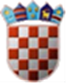        REPUBLIKA HRVATSKAKRAPINSKO ZAGORSKA ŽUPANIJA  OPĆINA VELIKO TRGOVIŠĆE				 OPĆINSKI  NAČELNIK KLASA:023-01/21-01/-397					 UR.BROJ: 2140-30-01/05-22-12			   Veliko Trgovišće, 25.02.2022.g.Temeljem članka 95. stavak 2. Zakona o prostornom uređenju („Narodne novine“ broj 153/13, 65/17, 114/18, 39/19. i 98/19.) i članka 49. Statuta općine Veliko Trgovišće („Službeni glasnik KZŽ“ broj: 23/09, 8/13, 06/18, 17/20, 8/21, 30/21 – pročišćeni tekst) Općinski načelnik općine Veliko  Trgovišće donosiZAKLJUČAKo prihvaćanju nacrta prijedloga i utvrđivanju prijedloga VII  Izmjena i dopuna Prostornog plana uređenja Općine Veliko Trgovišćeza javnu raspravu i objavi javne raspraveČlanak 1.Prihvaća se Nacrt prijedloga VII  Izmjena i dopuna Prostornog plana uređenja Općine Veliko Trgovišće, i temeljem istog se    utvrđuje prijedlog  VII  Izmjena i dopuna Prostornog plana uređenja Općine Veliko Trgovišće (u daljnjem tekstu Prijedlog plana) za javnu raspravu i upućuje    na javnu raspravu.Članak 2.Javna rasprava u trajanju od osam dana, održat će se u vremenu od  07.ožujka do   zaključno   15.ožujka  2022. godine.Članak 3.Za vrijeme trajanja javne rasprave Prijedlog plana bit će izložen na javni uvid u prostorijama Općine Veliko Trgovišće, Trg Stjepana i Franje Tuđmana 2, Veliko Trgovišće, svakim radnim danom u vremenu od 8 do 14 sati. Članak 4.Javno izlaganje održat će se  10.ožujka 2022. godine (četvrtak) u Domu kulture Veliko Trgovišće   Trg Stjepana i Franje Tuđmana, s početkom u  12,00  sati.Članak 5.Posebna obavijest o javnoj raspravi dostaviti će se javnopravnim tijelima temeljem članka 97. i članka 101. Zakona o prostornom uređenju.Članak 6.Pisana očitovanja, mišljenja, prijedlozi i primjedbe na Prijedlog plana mogu se dostavljati zaključno do zadnjeg dana trajanja javne rasprave neposredno u Općinu Veliko Trgovišće u Knjigu primjedbi, putem pošte na adresu Općina Veliko Trgovišće, Trg Stjepana i Franje Tuđmana 2, Veliko Trgovišće, te u Zapisnik za vrijeme javnog izlaganja.Članak 7.Očitovanja, mišljenja, prijedlozi i primjedbe koji nisu dostavljeni u roku, nisu čitko napisani i potpisani imenom i prezimenom, uz adresu podnositelja, neće se uzeti u obzir u pripremi Izvješća o javnoj raspravi.Članak 8.Ovaj zaključak stupa na snagu danom donošenja, a objavit će se u Službenom glasniku Krapinsko-zagorske županije.OPĆINSKI NAČELNIKRobert Greblički